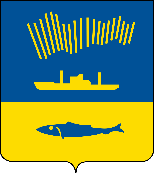 АДМИНИСТРАЦИЯ ГОРОДА МУРМАНСКАП О С Т А Н О В Л Е Н И Е   .  .                                                                                                             №       В соответствии с Федеральными законами от 06.10.2003 № 131-ФЗ       «Об общих принципах организации местного самоуправления в Российской Федерации», от 13.03.2006 № 38-ФЗ «О рекламе», постановлением Правительства Мурманской области от 20.12.2013 № 752-ПП «Об утверждении порядка предварительного согласования схем размещения рекламных конструкций и вносимых в них изменений на территории Мурманской области», Уставом муниципального образования город Мурманск                                п о с т а н о в л я ю: 1. Внести следующие изменения в приложение № 1 к постановлению администрации города Мурманска от 25.11.2021 № 3018 «Об утверждении схемы размещения рекламных конструкций на территории муниципального образования город Мурманск (том «Отдельно стоящие рекламные конструкции» и том «Здания, иное недвижимое имущество»)»: 1.1. Страницу 13 считать страницей 14, страницу 14 считать страницей 13, страницу 18 считать страницей 19, страницу 19 считать страницей 18, страницу 20 считать страницей 21, страницу 21 считать страницей 20. 1.2. В графической части рекламные конструкции БЛ-027, БЛ-028,                 БЛ-029, БО-034, БП-005, БП-023, БП-052, БП-061, БП-076, ПО-002, ПО-008,                 ПО-020 с картами размещения рекламных конструкций с указанием вида и уникального наименования каждой рекламной конструкции, площади информационного поля и количеством информационных полей рекламных конструкций исключить. 1.3. В адресном реестре строки №№ 27, 28, 29, 76, 108, 126, 155, 164, 179, 205, 211, 223 исключить, изменив последующую нумерацию строк.1.4. Строки адресного реестра 1 - 203 считать строками 1 - 194, строки адресного реестра 195 - 245 считать строками 197 - 235.1.5. Включить две рекламные конструкции: 1.5.1. Раздел Биллборды, Первомайский административный округ графической части дополнить рекламными конструкциями БП-102, БП-103 с картами размещения рекламных конструкций с указанием вида и уникального наименования каждой рекламной конструкции, площади информационного поля и количеством информационных полей рекламных конструкций согласно приложению № 1 к настоящему постановлению.1.5.2.  Раздел Биллборды, Первомайский административный округ адресного реестра дополнить двумя строками 195, 196 согласно приложению  № 2 к настоящему постановлению, изменив последующую нумерацию строк.2. Приложение № 2 к постановлению администрации города Мурманска от 25.11.2021 № 3018 «Об утверждении схемы размещения рекламных конструкций на территории муниципального образования город Мурманск (том «Отдельно стоящие рекламные конструкции» и том «Здания, иное недвижимое имущество»)» изложить в новой редакции согласно приложению № 3 к настоящему постановлению.3. Комитету градостроительства и территориального развития администрации города Мурманска (Крутелева А.В.) разместить приложение           № 1, приложение № 2 постановления администрации города Мурманска от 25.11.2021 № 3018 в редакции настоящего постановления на официальном сайте администрации города Мурманска в сети Интернет в разделе Структурные подразделения/Комитет градостроительства и территориального развития администрации города Мурманска/Наружная реклама.4. Отделу информационно-технического обеспечения и защиты информации администрации города Мурманска (Кузьмин А.Н.) разместить настоящее постановление с приложениями на официальном сайте администрации города Мурманска в сети Интернет.5. Редакции газеты «Вечерний Мурманск» (Хабаров В.А.) опубликовать настоящее постановление с приложениями.6. Настоящее постановление вступает в силу со дня официального опубликования.7. Контроль за выполнением настоящего постановления возложить на  заместителя главы администрации города Мурманска Изотова А.В.Временно исполняющий полномочияглавы администрации города Мурманска                                     В.А. Доцник